		   TAFE NSW Summer Football 2018      	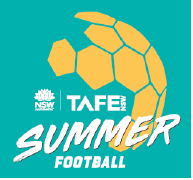 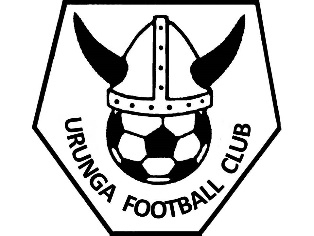 Senior – Men’s, Women’s or Social Mixed Team Nomination Form 2018The 6-a-side competition will run on Thursday evenings at Urunga Recreation grounds. The competition will run from October 25th 2018 through to December 20th with a short break over the Christmas period. Games will recommence on January 24th 2019 and will finish February 21st.As well as completing a team nomination form, ALL players will be required to register online as an individual. Access to online registration is via the Urunga Football Club website, www.urungafootball.com or www.playfootball.com.au** No player can take the field unless they have registered their FFA online. Registration options are “Registered” for 2018 Winter Comp or “Unregistered” for 2018 Winter Comp** Please refer to the 6-A-Side Competition rules on our websiteCost: $700 per team to be collected by the team manager. Team registration money is to be deposited into the account below as a single team payment, with the TEAM NAME as the reference by 11th October:Account Name: Urunga Football ClubBSB: 533 000Account Number: 142485 Team Name: 	___________________________		Preferred Division											Men’s ATeam Contact: 	___________________________			Women’s APhone Number: 	___________________________			Men’s BEmail Address: 	____________________________			Women’s A											Social MixedNomination forms must be completed and emailed to Vanessa Hogan at vanessa@urungafootball.comAny questions please contact:UFC 6-A-Side Coordinator Michael McCormick on 0402 928 344 or Vanessa Hogan on 0412 649 649LIKE and Share our Urunga 6 A Side Soccer and Urunga Football Club Facebook pages for updatesPlayer NameDate of BirthFFA Number1.2.3.4.5.6.7.8.9.10.